	Kính gửi:  ĐOÀN LUẬT SƯ THÀNH PHỐ HÀ NỘI	Lời đầu tiên Công ty Luật TNHH Đại Việt gửi tới Quý Đoàn lời chào trân trọng và lời chúc tốt đẹp nhất.Nhằm hưởng ứng phong trào thi đua lập thành tích chào mừng Kỷ niệm 70 năm ngày truyền thống của Luật sư Việt Nam, Công ty luật TNHH Đại Việt đăng ký trợ giúp pháp lý tại trụ sở Công ty chúng tôi, nội dung cụ thể như sau:Thời gian trợ giúp pháp lý: 13h30 đến 17h30 ngày 09/10/2015                                            8h30 đến 12h30 ngày 10/10/2015.Địa điểm trợ giúp pháp lý: Số 335, Kim Mã, p.Ngọc Khánh, q.Ba Đình, Hà NộiLĩnh vực trợ giúp: Dân sự, Hình sự, Hôn nhân gia đình, Lao động, Đất đai, Doanh nghiệp.Số lượng luật sư tham gia: 10 luật sư gồm:Luật sư Nguyễn Thiều DươngLuật sư Phạm Xuân DươngLuật sư Trịnh Thúy HuyềnLuật sư Đinh Vũ HòaLuật sư Nguyễn Thị PhượngLuật sư Vũ Hải LýLuật sư Vũ Thị HiênLuật sư Ngô Thị LựuLuật sư Nguyễn Văn Nứa Luật sư Hoàng Thu HươngVì vậy bằng văn bản này chúng tôi đăng ký trợ giúp miễn phí cho các khách hàng tại trụ sở Công ty.Chúng tôi xin thông báo để Đoàn luật sư được biết.            Trân trọng!T/M CÔNG TY LUẬT TNHH ĐẠI VIỆTNơi nhận                                                                                       (Đã ký)- Như trên- LưuVP                                                                Giám đốc.Luật sư Nguyễn Thiều Dương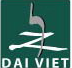 ĐOÀN LUẬT SƯ THÀNH PHỐ HÀ NỘICÔNG TY LUẬT TNHH ĐẠI VIỆT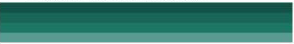 Trụ sở:Số 335 phố Kim Mã, quận Ba Đình, Hà NộiSố 335 phố Kim Mã, quận Ba Đình, Hà NộiĐOÀN LUẬT SƯ THÀNH PHỐ HÀ NỘICÔNG TY LUẬT TNHH ĐẠI VIỆTTrụ sởSố 335 phố Kim Mã, quận Ba Đình, Hà NộiSố 335 phố Kim Mã, quận Ba Đình, Hà NộiĐOÀN LUẬT SƯ THÀNH PHỐ HÀ NỘICÔNG TY LUẬT TNHH ĐẠI VIỆTTel:+84.4.3747 8888+84.4.3747 8888ĐOÀN LUẬT SƯ THÀNH PHỐ HÀ NỘICÔNG TY LUẬT TNHH ĐẠI VIỆTFax:+84.4.3747 3966+84.4.3747 3966 Số: 189/CV/ĐV Số: 189/CV/ĐVWeb:www.luatdaiviet.vnwww.luatdaiviet.vnV/v: Đăng ký trợ giúp pháp lý tại trụ sởV/v: Đăng ký trợ giúp pháp lý tại trụ sởEmail:info@luatdaiviet.vninfo@luatdaiviet.vnHà Nội, ngày  29  tháng 09 năm 2015Hà Nội, ngày  29  tháng 09 năm 2015Gửi: ☐Fax ☐Email ☐Trực tiếp